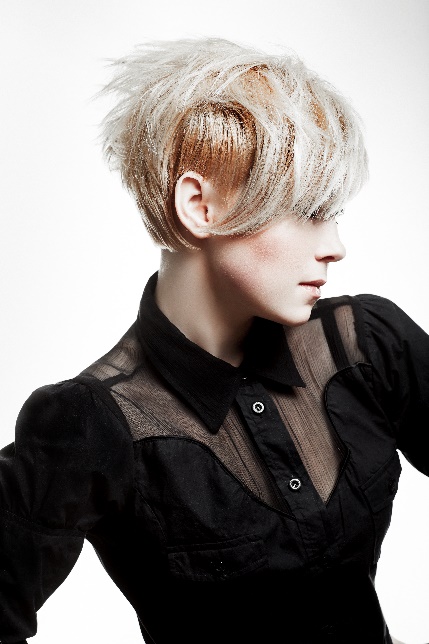 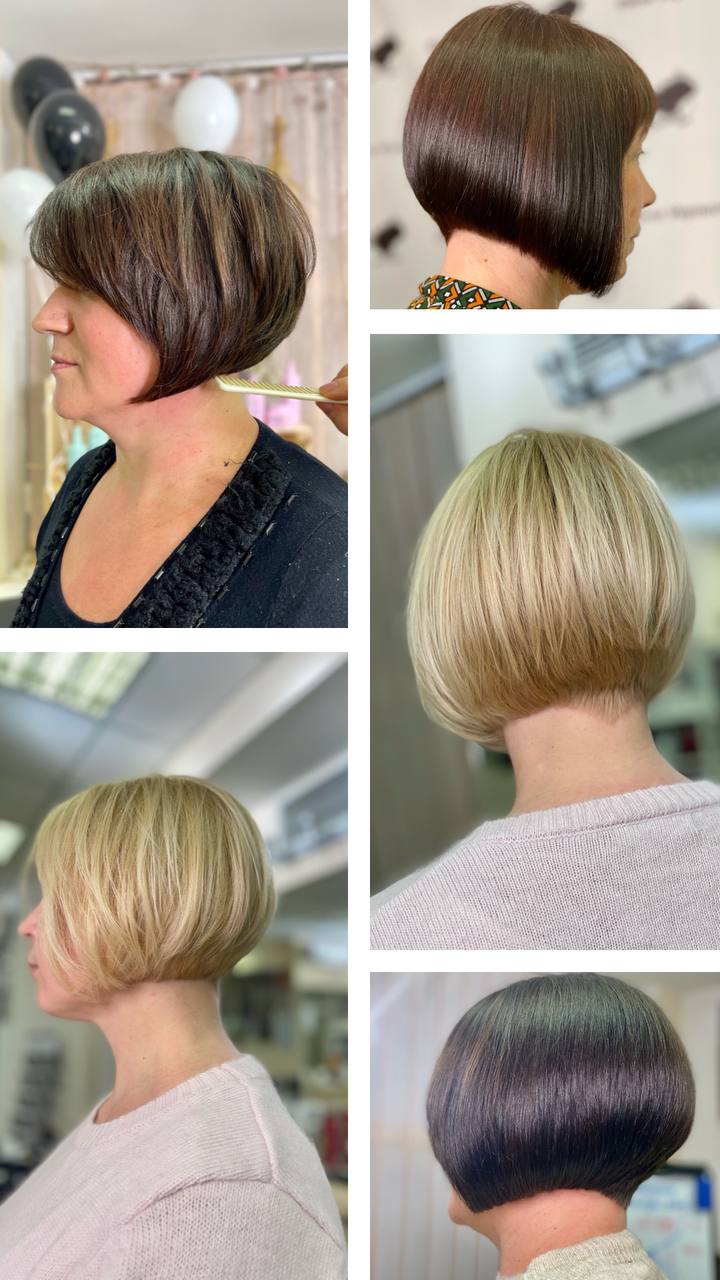 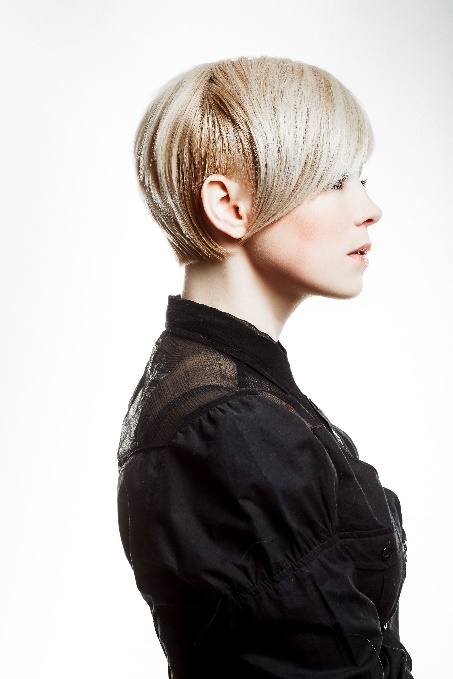 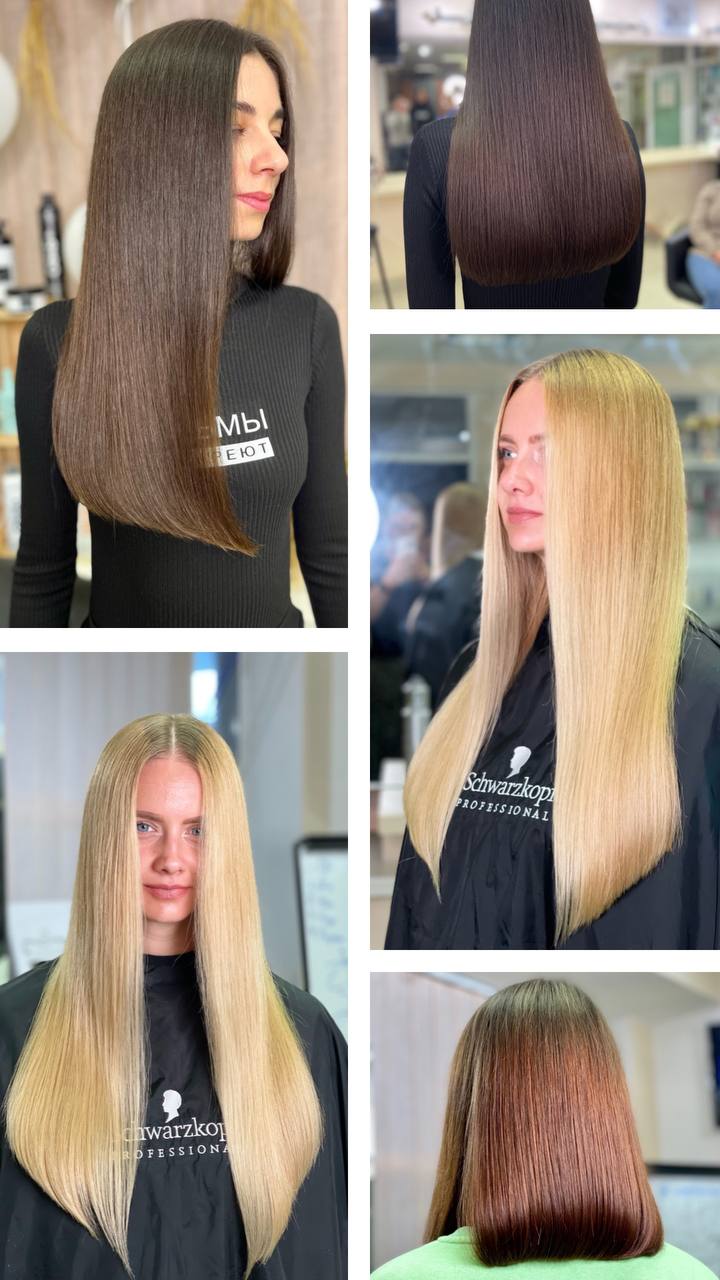                                                    Стрижки день 1Теория. Техника создания градуировки и слоёв. Демонстрация двух стрижек на разную длину с подробным объяснением. Варианты укладки, работа феном, щётками и стайлингом. Практическая отработка одной стрижки на выбор.  